О внесении изменений в постановление Администрации Куженерского муниципального района от 01.06.2017г. № 451 «Об утверждении видов обязательных работ и перечня предприятий, организаций и учреждений на территории муниципального образования «Куженерский муниципальный район» для отбывания наказания в виде обязательных и исправительных работ»               В соответствии с Протестом Прокуратуры Куженерского района от 24.07.2019г. №02-05-2019  на отдельные нормы постановления от 01.06.2017г. №451 «Об утверждении видов обязательных работ и перечня предприятий, организаций и учреждений на территории муниципального образования «Куженерский муниципальный район» для отбывания наказания в виде обязательных и исправительных работ», руководствуясь статьей 7  Федерального закона от 6 октября 2003 г. № 131-ФЗ "Об общих принципах организации местного самоуправления в Российской Федерации" Администрация Куженерского муниципального района п о с т а н о в л я е т:1. Внести в пункт 4 постановления Администрации Куженерского муниципального района от 01.06.2017г. №451 «Об утверждении видов обязательных работ и перечня предприятий, организаций и учреждений на территории муниципального образования «Куженерский муниципальный район» следующие  изменения:1.1. Исключить из перечня предприятий, организаций и учреждений для отбывания наказания в виде исправительных работ на территории муниципального образования «Куженерский муниципальный район» следующие организации и предприятия:2. Разместить настоящее постановление на официальном сайте   Администрации Куженерского муниципального района в информационно - телекоммуникационной сети «Интернет».3. Контроль за исполнением настоящего постановления возложить на заместителя главы администрации по социальным вопросам.    Глава Администрации              Куженерского    муниципального района					С.И.Михеев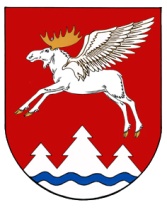 КУЖЕНЕРМУНИЦИПАЛЬНЫЙ РАЙОНЫНАДМИНИСТРАЦИЙЖЕКУЖЕНЕРМУНИЦИПАЛЬНЫЙ РАЙОНЫНАДМИНИСТРАЦИЙЖЕ                            АДМИНИСТРАЦИЯ                              КУЖЕНЕРСКОГО                                   МУНИЦИПАЛЬНОГО РАЙОНА                            АДМИНИСТРАЦИЯ                              КУЖЕНЕРСКОГО                                   МУНИЦИПАЛЬНОГО РАЙОНА                            АДМИНИСТРАЦИЯ                              КУЖЕНЕРСКОГО                                   МУНИЦИПАЛЬНОГО РАЙОНА          ПУНЧАЛ                                      ПУНЧАЛ                                      ПУНЧАЛ                                                 ПОСТАНОВЛЕНИЕ                     ПОСТАНОВЛЕНИЕ                     ПОСТАНОВЛЕНИЕОт 29 июля  2019 года  № 268От 29 июля  2019 года  № 268От 29 июля  2019 года  № 268От 29 июля  2019 года  № 268От 29 июля  2019 года  № 268От 29 июля  2019 года  № 26833.ООО «Агромир» (по согласованию)425550, РМЭ, Куженерский район, пгт. Куженер, ул. Заводская, д. 27